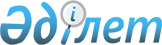 Павлодар ауданы Шақат ауылдық округі Маралды ауылының кейбір көшелерінің аумағында шектеу іс-шараларын белгілеу туралы
					
			Күшін жойған
			
			
		
					Павлодар облысы Павлодар ауданы Шақат ауылдық округі әкімінің 2017 жылғы 3 қарашадағы № 1-21-08 шешімі. Павлодар облысының Әділет департаментінде 2017 жылғы 16 қарашада № 5685 болып тіркелді. Күші жойылды - Павлодар облысы Павлодар ауданы Шақат ауылдық округі әкімінің 2018 жылғы 6 желтоқсандағы № 1-03-11 (алғашқы ресми жарияланған күнінен кейін күнтізбелік он күн өткен соң қолданысқа енгізіледі) шешімімен
      Ескерту. Күші жойылды - Павлодар облысы Павлодар ауданы Шақат ауылдық округі әкімінің 06.12.2018 № 1-03-11 (алғашқы ресми жарияланған күнінен кейін күнтізбелік он күн өткен соң қолданысқа енгізіледі) шешімімен.
      Қазақстан Республикасының 2001 жылғы 23 қаңтардағы "Қазақстан Республикасындағы жергілікті мемлекеттік басқару және өзін-өзі басқару туралы" Заңының 35-бабы 2-тармағына, Қазақстан Республикасының 2002 жылғы 10 шілдедегі "Ветеринария туралы" Заңының 10-1-бабы 7) тармақшасына сәйкес, Павлодар ауданы Шақат ауылдық округінің әкімі ШЕШІМ ҚАБЫЛДАДЫ:
      1. Павлодар ауданы Шақат ауылдық округі Маралды ауылының келесі көшелерінің аумағында ірі қара малдың бруцеллезбен ауыру фактісі бойынша шектеу іс-шаралары белгіленсін:
      "Степная" көшесі бойынша;
      "Целинная" көшесі бойынша;
      "Алтынсарин" көшесі: № 1/1, № 1/2, № 2/2, № 3/1, № 3/2, № 4/1, № 5, № 6/1, № 7/1, № 7/2, № 8/1, № 8/2, № 9/1, № 9/2, № 10/1, № 11/1, № 14/1, № 14/2, № 15/1, № 15/2, № 16/1, № 16/2, № 18/1, № 18/2, № 20/2, № 21/1, № 21/2, № 22/1, № 22/2 үйлер;
      "Гагарин" көшесі: № 1/1, № 1/2, № 2/1, № 2/2, № 3/2, № 4/2, № 5/2, № 7/1, № 7/2, № 8/2, № 9/1, № 9/2, № 10/2 үйлер.
      2. "Қазақстан Республикасы Ауыл шаруашылығы министрлігі ветеринариялық бақылау және қадағалау комитетінің Павлодар аудандық аумақтық инспекциясы" мемлекеттік мекемесіне (келісім бойынша), "Павлодар ауданының ветеринария бөлімі" мемлекеттік мекемесіне (келісім бойынша), "Қазақстан Республикасының денсаулық сақтау Министрлігінің Қоғамдық денсаулық сақтау комитетінің Павлодар облысы Қоғамдық денсаулық сақтау департаментінің Павлодар аудандық денсаулық сақтау басқармасы" республикалық мемлекеттік мекемесіне (келісім бойынша) осы шешімнен туындайтын қажетті шараларды қабылдау ұсынылсын.
      3. Осы шешімнің орындалуын бақылауды өзіме қалдырамын.
      4. Осы шешім алғашқы ресми жарияланған күнінен кейін күнтізбелік он күн өткен соң қолданысқа енгізіледі.
					© 2012. Қазақстан Республикасы Әділет министрлігінің «Қазақстан Республикасының Заңнама және құқықтық ақпарат институты» ШЖҚ РМК
				
      Шақат ауылдық округінің әкімі

Б. Абиев

      "КЕЛІСІЛДІ"

      Қазақстан Республикасы

      Ауыл шаруашылығы министрлігі

      ветеринариялық бақылау және қадағалау

      комитетінің Павлодар аудандық

      аумақтық инспекциясы

      мемлекеттік мекемесінің басшысы

М. Апсаликов

      2017 жылғы "3" қараша

      "КЕЛІСІЛДІ"

      "Қазақстан Республикасының денсаулық

      сақтау Министрлігінің Қоғамдық

      денсаулық сақтау комитетінің Павлодар

      облысы Қоғамдық денсаулық

      сақтау департаментінің Павлодар аудандық

      денсаулық сақтау басқармасы"

      республикалық мемлекеттік

      мекемесінің басшысы

С. Султангалиев

      2017 жылғы "3" қараша

      "КЕЛІСІЛДІ"

      "Павлодар ауданының

      ветеринария бөлімі"

      мемлекеттік мекемесінің басшысы

А. Тлеуленов

      2017 жылғы "3" қараша
